Atif Personal Summary:An enthusiastic experienced individual that can contribute effectively in QC department, ensuring the given tasks complete by following the schedule, standards, procedures and test methods as per company policies, and take the challenges a step ahead of others, and working in an environment where there is a chance of enhancing my abilities to their best.Professional Background:Focus & Rulz Pharmaceuticals Pvt. Ltd	      	Sep 2013 to till date         Quality Control Officer:                      Working in SAP (Systems, Applications, and Products) environment where wePerform daily QC testing activities to support the development, manufacture and release of drug/device products.Conduct raw material, in-process and final product testing following standard operating procedures (SOP), assuring the products are tested to meet the highest quality standard.Perform analytical techniques of HPLC, UV /VISIBLE SPECTROPHOTOMETER, DISSOLUTION  and other wet-chemistry related tests.Deliver timely, accurate and reliable sample testing results following standard operating procedures in a GMP laboratory.Performs routine analysis of water in, in process, and finished form according to standard operating procedures (SOP).Sampling   and testing of Water and waste water.Validate analytical method according to standard operating procedures(SOP).Compile data for documentation of results, and prepare compliant reports accordingly.Communicate effectively with management regarding sample and result status to assist in planning and scheduling.Ability to handle multiple assignments in team & independently in a fast-paced environment with changing priorities.Education:MSc in Biochemistry      (73%)                                              		2013Hazara University, Pakistan.BSc in Chemistry	(54%)		                                                           	2011Hazara University, Pakistan.Intermediate (H.S.S.C)      (58%)						2009      (Govt. Degree College No 2 Abbottabad)Professional Skills:HPLC Isocratic Analytical Skills.Communication Skills and Team working.Computer Skills (SAP, QMS, Microsoft Office, software)Used newly founded analytical techniques for the analysis of drugs and other chemicals.Languages (English, Urdu, Punjabi )           Personal Information:D.O.B: 08-NOV-1991Religion: IslamNationality:  PakistaniMarital status:  UnmarriedTo contact this candidate click this link submit request with CV No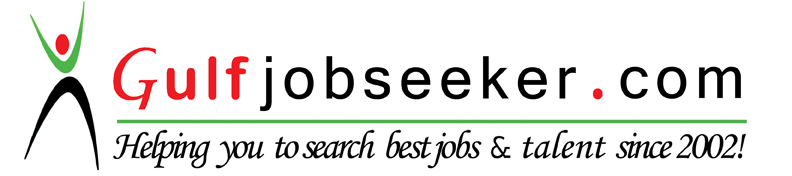 